Early Farmers and City-Dwellers Vocabulary:Lesson 1:DroughtDomesticateLivestockAgricultureSlash and burn farmingSurplusLesson 2:SubsistTerracePlowIrrigationBarterPastoral SocietyLesson 3: Division of laborMerchantSocial ClassGovernmentUrbanTaxationCivilization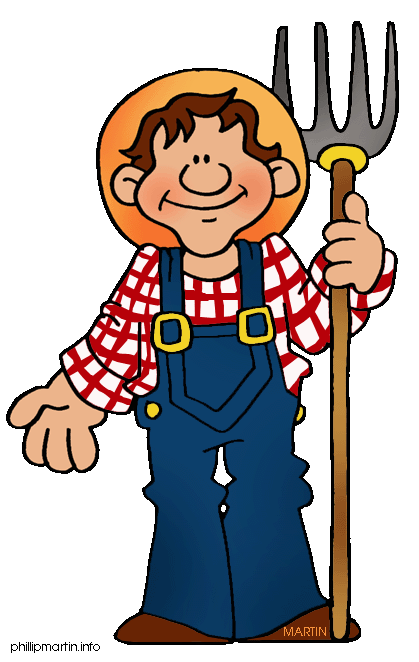 